전국대학생물리학과연합학회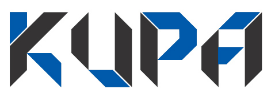 Kupa.register@gmail.com문서번호 : KUPA-2015-Physics-0714-001수    신 : 강원대, 경북대, 경희대, 고려대, 국민대, 부산대, 서강대, 서울대, 서울시립대, 성균관대, 세종대, 숙명여대, 숭실대, 아주대, 연세대, 영남대, 이화여대, 인하대, 전남대, 전북대, 중앙대, 충남대, 포항공대, 한양대, GIST, KAIST, UNIST 물리학과발    신 : 전국대학생물리학과연합학회제    목 : 전국대학생물리학과연합학회 제 1회 학술회 참여 안내1. 귀학교의 무궁한 발전을 기원합니다.2. 본 학회는 2013년 8월 23일 중앙대학교 수림과학관(104관) 109호에서 전국대학생물리학과연합학회의 제 1회 학술회를 개최함을 알려드립니다.3. 제 1회 학술회의 개최에 따라 귀교의 학생들도 함께 참가해주시기를 바라며 제 1회 학술회 안내를 요청드립니다.4. 귀 학교의 협력에 감사드립니다.별첨 1. 학회 소개 및 학술회 공고별첨 2. 학술회 포스터별첨 3. 학회 가입신청서전국대학생물리학과연합학회공식 Mail : kupa.register@gmail.com                                  학회장 김영수  Mail : Larry.kim0317@gmail.com[별첨 1. 학회 소개 및 학술회 공고]1.학회 소개안녕하십니까? 전국대학생물리학과연합학회(KUPA) 학회장 김영수입니다. 작년 가을, 저는 다른 분야의 여러 대학생연합학회를 보며, 왜 물리학과 학생들을 위한 연합학회는 없을까라는 생각을 했습니다. 그리고 저와 같은 의문을 가진 사람들이 모여 전국 물리학과 학생들의 연합을 통해 학술 교류 및 협력을 이루는 것을 목표로 학술단체를 만들어 보고자 기획하였던 것이 지금의 전국대학생물리학과연합학회(Korea Undergraduate Physicist Association, KUPA)입니다. 4월 ~ 5월의 이런저런 기획 및 준비 과정과 한국물리학회의 도움을 받아 드디어 올해 6월 본격적인 학회 활동을 시작한 저희 전국대학생물리학과연합학회는 물리학과 학부생을 대상으로 하는 국내 유일의 연합 학회로써 다음과 같은 목표를 가지고 있습니다.전국 물리학과 학생들의 학술교류의 장으로서 역할을 다한다.학술 교류뿐만 아니라 각종 물리학 관련 정보의 공유와 학생들의 화합을 도모한다.투명한 학회 경영과 운영으로 모든 회원들이 믿고 따를 수 있는 학회 경영을 목표한다. 위 목표의 첫 걸음으로 전국대학생물리학과연합학회는 2015년 8월 23일에 제 1회 하계 학술회를 개최하고자 합니다. 이번 하계 학술회를 시작으로 본 학회가 학회 회원들 간의 서로의 연구와 생각을 발표 및 공유하고 의견을 나누며, 서로의 학술 및 연구역량을 증대하고 앞으로 물리학계에 큰 획을 그을 수 있는 좋은 학자로서의 한걸음을 떼는 계기가 될 수 있길 바랍니다. 저희 전국대학생물리학과연합학회는 앞으로 전국의 물리학과 학생들을 대상으로 규모를 확대하고 연구 및학술회의 내실을 다지면서 전국 물리학과 학생 여러분들의 연구역량 증진과 학술교류를 위하여 최선을 다할 것을 약속 드리며, 전국 물리학과의 열정을 가진 학생 여러분의 많은 참여를 부탁 드립니다.2.학술회 공고전국대학생물리학과연합학회 제 1회 학술회가 다음과 같이 개최됨을 알려드립니다.일시: 2015년 8월 23일 일요일, 오후 1시장소: 중앙대학교 수림과학관(104관) 109호[별첨2 학술회 포스터]해상도 관계상 별도의 파일로 첨부합니다.[별첨3 학회가입신청서]※ 정회원의 연 회비는 1만 원이며, 두 번의 정기 학술 행사에 발표자로 참가하거나 학술지에 투고할 권리를 가집니다. 준회원은 회비가 없으며 정기 학술 행사에 발표자로 참가하거나 학술지에 투고할 수 없으며 학술 행사에 참여할 수는 있습니다.※ 회비는 본인의 이름으로 010-4477-6702 (기업은행, 계좌주 김영수)로 보내주시기 바랍니다.※ 서명은 사진을 찍거나 스캔하여 붙여주시기 바랍니다.전국대학생물리학과연합학회 가입신청서성명소속나이 (생년)구분 (하단 참조)□정회원  □준회원연락처e-mail[개인정보 수집 동의][수집하는 개인정보의 항목] 전국대학생물리학과연합학회는 학회 가입 신청 시 신청자의 아래와 같은 개인정보를 수집하고 있습니다. - 필수항목 : 소속, 성명, 연락처, 나이, 이메일 주소[개인정보 수집 목적] 전국대학생물리학과연합학회는 다음과 같은 이유로 개인정보를 수집합니다. 학회 가입 시 본인 확인 및 각종 정보 전달[개인정보 보유기간] 정보주체 개인정보는 신청자가 학회를 탈퇴할 경우 즉시 삭제됩니다. 개인정보의 수집 및 이용목적에 동의하십니까?                        □예   □아니오                                                  성명 :                     (서명)